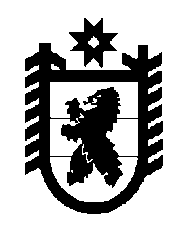 Российская Федерация Республика Карелия    РАСПОРЯЖЕНИЕГЛАВЫ РЕСПУБЛИКИ КАРЕЛИЯ	Внести в пункт 24 Индикативного плана Правительства Республики Карелия на 2018 год, утвержденного распоряжением Главы Республики Карелия от 29 мая 2018 года № 287-р (Собрание законодательства Республики Карелия, 2018, № 5, ст. 1004), следующие изменения:в подпункте 24.9 цифры «24,7» заменить цифрами «4,17»; в подпункте 24.10 цифры «4,17» заменить цифрами «24,7».           ГлаваРеспублики Карелия                                                          А.О. Парфенчиковг. Петрозаводск20 декабря 2018 года№ 725-р